Publicado en Londres el 17/05/2018 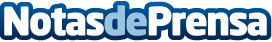 El último parche de Final fantasy XIV online continúa la saga de IvaliceEl nuevo tráiler adelanta los emocionantes nuevos contenidos para el 22 de mayoDatos de contacto:Francisco Diaz637730114Nota de prensa publicada en: https://www.notasdeprensa.es/el-ultimo-parche-de-final-fantasy-xiv-online Categorias: Internacional Telecomunicaciones Juegos http://www.notasdeprensa.es